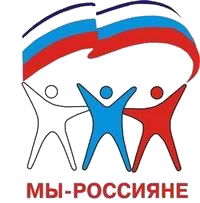 125009, г. Москва, М. Гнездниковский пер., 12/27, стр.4, тел. 8(915) 830-01-30 e-mail: my-rossiyane@mail.ruII Московский международный форум медиаэкспертов и блогеров «Этноток» 
соберёт молодых авторов из разных регионов РоссииОбщероссийское общественное движение Молодежная Ассамблея народов России «МЫ-РОССИЯНЕ» совместно с Международным центром «Святые Лавры Руси Православной» при поддержке Департамента национальной политики и межрегиональных связей города Москвы проводят с 18 по 21 октября 2022 г. II Московский международный форум медиаэкспертов и блогеров «Этноток». Участниками форума станут студенты, молодые журналисты, блогеры и медиаэксперты из разных субъектов Российской Федерации. Заявки принимаются в электронном виде: https://clck.ru/3233g6 и на электронную почту my-rossiyane@mail.ruПроект способствует созданию единой экосистемы российских блогеров и медиаэкспертов, в том числе некоренных жителей Москвы, отражающих в своём творчестве тему межкультурного диалога народов, проживающих на территории Российской Федерации. Запланированные на форуме занятия повысят уровень знаний молодых людей, начинающих журналистов и блогеров, студентов вузов города Москвы в сфере межнациональных отношений. Для этого в образовательную программу форума включены тренинги, мастер-классы, стади-туры в московские вузы, НКО и органы власти города Москвы, которые реализуют проекты в сфере поддержки мигрантов.Общая дискуссионная тема для круглых столов «Актуальность и механизмы развития медиа среды и блогерства». Среди экспертов ― председатель Комиссии Общественной палаты РФ по гармонизации межнациональных и межрелигиозных отношений Владимир Зорин, директор Центра содействия молодым специалистам Алексей Рвачёв, член Русского географического общества и Ассоциации полярников Богдан Булычев, блогер-путешественник, амбассадор Арктики Алексей Жирухин, экстремальный путешественник и исследователь Сергей Саймон, руководитель Сообщества питерских блогеров Светлана Колосова, радиоведущий и сценарист Николай Пивненко, руководитель проекта ТопБЛОГ Дмитрий Бескромный, главный редактор СМИ «Типичная Москва» Игорь Сумин, актер, кинорежиссер, блогер-миллионник Юрий Тарабанов, блогеры национально-культурных объединений и землячеств Москвы и др.Модерируют площадки председатель Общероссийского общественного движения «Молодежная Ассамблея народов России «МЫ-РОССИЯНЕ» Дина Громатикополо и исполнительный директор Международного центра «Святые Лавры Руси Православной» Иван Грива.«Молодежная Ассамблея народов России на протяжении нескольких лет готовит блогеров, которые разъясняют людям положения Стратегии государственной национальной политики, и ту практику работы, которая осуществляется в городе Москве. Молодые люди вносят свою лепту в единые слаженные действия по формированию столицы как города мира, дружбы и согласия между народами. Тех, кто делает это лучше всех, мы будем чествовать на закрытии форума», ― отметил руководитель Департамента национальной политики и межрегиональных связей города Москвы Виталий Сучков.Конкурс интернет-публикаций проходит по номинациям «Лучший пост» (комплексное оформление контента с текстом), «Лучший видеоролик», «Лучшая фотография», «Лучший медиапроект» (освещение деятельности сообществ) и «Лучший блог».Программные мероприятия состоятся в конгресс-центре Технопарка Сколково, Правительстве Москвы.Официальная страница проекта: http://my-rossiyane.ru/etnotok